РАСПИСАНИЕ РАБОТЫ СПОРТЗАЛА 2021-2022 учебный годДень неделиКлассВремяОтветственныйПонедельник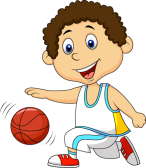 Уроки8.30-13.15Шатилов С.Ю.Понедельник              Шахматы 5-9 класс14.00-14.45Шатилов С.Ю.Вторник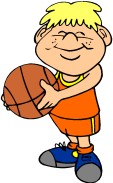 Спортивно-массовая оздоровительная работа школьного спортивного клуба» Старт» , ГТО 5- 9 классы16.00-16.45Шатилов С.Ю.ВторникСпортивно-массовая оздоровительная работа школьного спортивного клуба«Старт», подвижные игры 1-4 классы15.00-15.45Шатилов С.Ю.Среда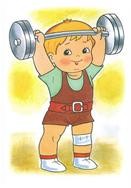 Совет  ШСК (последняя среда месяца)8.00-8.20Шатилов С.Ю.СредаУроки8.30-13.50Шатилов С.Ю.СредаДополнительное образование «Волейбол, баскетбол»17.00-19.00Шатилов С.Ю.Четверг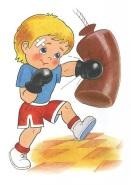 Дополнительное образование «Волейбол, баскетбол»16.00-17.30Шатилов С.Ю.Пятница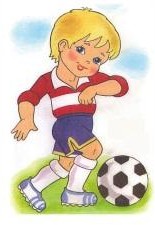 Уроки8.30-11.55Шатилов С.Ю.Пятница	Шахматы 1-4 классы	             13.00-13.45Шатилов С.Ю.